Информационно-методический центр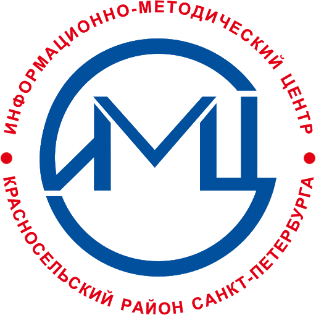 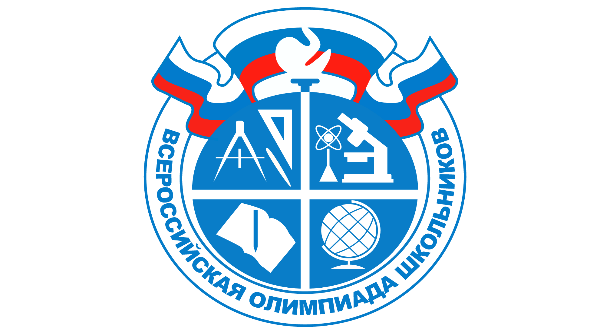 Красносельского районаСанкт-ПетербургаВсероссийская олимпиада школьников ШКОЛЬНЫЙ ЭТАП 2020-2021уч. год Предмет «Основы безопасности жизнедеятельности» СПИСОК ПОБЕДИТЕЛЕЙ И ПРИЗЕРОВ № п.п.ФамилияИмяНомер ОУКлассСтатус участникаРезультат (балл)1РыбинаДарья3806Победитель872ВедерниковВадим2916Призер753БреусЮлия2766Призер664БуторовНиколай3826 (5)Призер645ВоробьевАртемий2766Призер636ПоляковВладислав2716Призер627КарповаАнна2716Призер608НикитчинаМария3826Призер609ПолубинскаяДиана2086Призер5910АнохинаПолина2716Призер5911ХайретдиноваДинара2766Призер5812АлексеевСергей2766Призер5613ФирсоваОксана2766Призер5514МакароваЕкатерина3756Призер5415АнтроповаАнна3756Призер5416ВласоваВладислава3826Призер5417ВоробьевКирилл5096Призер5418СидоренкоАртем3696 (5)Призер5319ЕремееваДарья2476Призер5220КирьяноваЕлизавета2766Призер5221МихайловаВалерия3756Призер5122КоршуноваКарина3756Призер5123ВербецкийЯрослав2766Призер5024ГоловатенкоЕлизавета3826 (5)Призер5025АдушеваВероника3826Призер5026КазбановКонстантин5096Призер5027СоколовАрсений5096Призер50№ п.п.ФамилияИмяНомер ОУКлассСтатус участникаРезультат (балл)1ПанаринаИрина2917Победитель732УзунянМариам3807Победитель733ПетялинДмитрий3807Призер714ДырдаВладислав3807Призер685СавинаКсения3837Призер646ЛикинаЕва3757Призер637ФедоровВладислав3697Призер628БазловГригорий3807Призер619СавинаПолина3837Призер6110ПахоменкоЕлизавета3837Призер6011ГущинаАнастасия3697Призер5912БогоровскаяЕвгения3837Призер5813ЦымбалАлиса2707Призер5614СульмаковКирилл3827Призер5215МелешкинаАрина5477Призер5116МорозГалина3827Призер50№ п.п.ФамилияИмяНомер ОУКлассСтатус участникаРезультат (балл)1ВладыкинаАнна3808Победитель1162БарсуковВадим3808Победитель1123УмутбаеваАмалия2918Победитель984УкраинаЮлия3918Призер975АнцуповЕгор3758Призер966ЧерноваКристина2918Призер957БудиловаАрина3918Призер958БогуноваВероника3918Призер899СусловсМаксимс2428Призер8410КовальКсения5498Призер8311СорокинаДиана2528Призер7812ТокмаковаСвятослава2528Призер7713МоисееваВиктория2718Призер7514ПетроваТатьяна2718Призер7515ВиташоваКсения3958Призер74№ п.п.ФамилияИмяНомер ОУКлассСтатус участникаРезультат (балл)1ЧернышоваВиктория2919Победитель1122СазоноваИрина5909Победитель1123ЗемцоваАнастасия2919Победитель1114ЛасточкинаЕвгения2919Победитель1115ГибаАнна5909Победитель1086ПогосянАнна5909Победитель1037ИлларионоваАнастасия2939Победитель1018ЕрмошинаТатьяна2939Победитель989НовоселовДмитрий2939Призер9310ГусаровГерман2939Призер9311ШершнёвАртём3919Призер9312МинюкЕкатерина5909Призер87,513БогачеваВероника2939Призер8614ШвецоваАнна3809Призер8615ГалкинАндрей2429Призер85,516СечинскаяКсения2939Призер8417ГрассМаргарита3809Призер83,518АнтропянскаяАлександра2939Призер8319ПрокофьевНиколай3809Призер81,520ИсаенковКирилл3809Призер8021ВеселоваПолина3699Призер7922КусоваЭвелина3699Призер7923ИльинМстислав3699Призер7924ПавловаАлиса2719Призер7825ВолковЕгор2429Призер77,526СлавинаДарья5099Призер7727БабийАнастасия3699Призер76,528КомароваВарвара2719Призер7629ИвановЗахар3909Призер75,530ПахомчикНикита549Призер7531ГрохольскийГеоргий2429Призер7532ТурьевИван3699Призер7533СеменовВасилий2719Призер7434КомаровМихаил2769Призер7435МартынюкАндрей3699Призер7436БруйРуслан3839Призер7437СахароваАнна5489Призер74№ п.п.ФамилияИмяНомер ОУКлассСтатус участникаРезультат (балл)1ЧупинаВиктория16710Победитель982КасьяноваОлеся29110Победитель973КозловаАрина29110Победитель964МалышевКонстантин29110Победитель955ТамазановаКсения29110Победитель956ГорячевГеоргий38010Победитель92,57КовтунМария38010Призер868СанниковЕгор29110Призер859ПотапчукВалерия29110Призер8310ОрёлПолина38010Призер7111СтаховскаяЕвгения36910Призер7012СавлевичСофия36910Призер6913УглевДенис27110Призер6814БережковаЛада36910Призер6815МаксимукГригорий59010Призер6816МалышеваИрэна27110Призер6717НосовДенис27610Призер6718БеляковаЮлия38010Призер67№ п.п.ФамилияИмяНомер ОУКлассСтатус участникаРезультат (балл)1ПевзнерАлиса29111Победитель912ВалицкаяМилена38011Призер853ПинькасКсения38011Призер814СеменовЯрослав59011Призер815АксаковаЕкатерина38011Призер806НовиковаАнастаси29111Призер787ИвановаАнастасия29111Призер758ПоляковаИрина21911Призер729МельниковаУльяна27111Призер7110ЛядоваМария38311Призер7011КрошилинаПолина38011Призер69,512ДедковЮрий27111Призер6913СевастьяноваТатьяна27111Призер6814КоролевскийАндрей27111Призер6715СамтоновМерген27111Призер6716ПоляковГавриил27111Призер6717ГриньковаМария29311Призер67